Бланка № АУ-2155_2024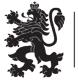 РЕПУБЛИКА БЪЛГАРИЯ						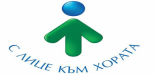 МИНИСТЕРСТВО НА ЗДРАВЕОПАЗВАНЕТОРЕГИОНАЛНА ЗДРАВНА ИНСПЕКЦИЯ – СОФИЙСКА ОБЛАСТ Гр. София, 1431, бул. Акад. Иван Гешов № 15	e-mail: bgrzi_so@rzi-sfo.bgТел. 02/807 87 00;  факс: 02/807 87 10		www.rzi-sfo.bgВх. № ……………………………….Гр. София,………………………… 20…. г.ДОДИРЕКТОРА НАРЗИ - СОФИЙСКА ОБЛАСТгр. Софиябул. „Акад. Иван Гешов” № 15На вниманието на инспектора по наркотични веществаЗАЯВЛЕНИЕот .............................................................................................................................................................(име, презиме, фамилия  на лекаря/лекаря по дентална медицина, представляващ лечебно заведение без разкрита аптека)при...................................................................................................................................................................................................,(наименование на  лечебното заведение)С регистрационен номер …………………………………..………………. от регистъра на РЗИ-Софийска областадрес на лечебното заведение:……………………………………...………………………………....…………………..……………………………………………………………………………...……………………………………………………..Тел………………………….………факс……….…………………..e-mail………………………………………….………УВАЖАЕМИ ГОСПОДИН ДИРЕКТОР,Моля да ми бъдат предоставени:………………		броя кочана специални формуляри за поръчка на наркотичнивещества,  по реда на Наредба № 28 от 31.05.2001г.Прилагам преводно нареждане/вносна бележка за заплащане на ........... броя кочани, на стойност               …............... лв. по сметката на МЗ.Дата: ................................ г.						Подпис: ……………………….Декларация за ползване на лични данниЗапознат съм с Политиката за прозрачност, обявена на интернет страницата на на РЗИ – Софийска област и ДАВАМ СВОЕТО СЪГЛАСИЕ за обработване на личните ми данни чрез компютърни и други системи, с цел осъществяване на законово регламентираните функции. Уведомен/а съм за целта и средствата за обработка на данните ми и сферата на ползването им, както и с правото ми на достъп до и на корекция на данните.Подпис на декларатор: .......................................                                     	               		                 дата: .......................... 20....г.